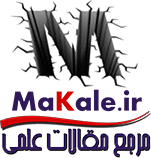 بخشی از مقالهلینک خرید آنلاین نسخه کامل این مقاله با فرمت ورد : http://makale.ir/?p=4414برای خرید این مقاله، همزمان با نگه داشتن کلید کنترل (Ctrl) در صفحه کلید، اینجا کلیک نمایید.{عنوان و فهرست}حسابداري مديريت و كنترل سيستممفهوم كنترلويژگي هاي MACS خوب طراحي شدهزنجيره ارزشبهايابي كل چرخه عمرچرخه تحقيق توسعه و مهندسيچرخه توليدمقايسه كاهش هزينه به شكل سنتي با بهايابي هدفتجزیه و تحليل هزينهنکاتی چند درباره ی بهايابي kaizenبهايابي محيطيكنترل هزينه هاي محيطيترازيابيجمع آوري اطلاعات و روش هاي تسهيماقدام در جهت تشخيص مناسب بودن يا بالا بردن تراز{اوایل مقاله}مفهوم كنترل در بحث كلي يك MACS اطلاعات را براي كمك به تصميم گيران ايجاد كرده و مورد استفاده قرار مي دهد براي اينكه ارزيابي كنند آيا سازمان به اهدافش مي رسد؟ واژه كنترل در حسابداري مديريت و كنترل سيستم به مجموعه اي از ابزارها، اشياء و معيارهاي عملكرد و سيستم ها اشاره دارد كه سازمان ها براي راهنمايي و انگيزش همه كاركنانشان مورد استفاده قرار مي دهند تا به اهداف سازمان نايل شوند. يك سيستم ‹‹ دركنترل ›› است اگر در مسير دستيابي به اهداف سازمان باشد وگرنه خارج از كنترل دسته بندي مي شود. براي آنكه فرآيند كنترل معني و اعتبار داشته باشد، سازمان بايد دانش و توان لازم براي تصحيح موقعيت هايي كه خارج از كنترل شناسايي مي شود را داشته باشد وگرنه كنترل به هيچ هدفي منتج نمي شود. فرآيند در كنترل نگهداشتن سازمان شامل 5 مرحله است كه در شكل 7-1 نشان داده شده است : 1- برنامه ريزي : شامل توسعه اهداف سازمان ها، انتخاب فعاليت ها براي نايل شده به اهداف و انتخاب معيارها و تعيين اينكه به چه مقداري از اهداف دست يافته ايم. 2- اجرا: اجرا پياده سازي برنامه است. 3- نظارت: فرآيند اندازه گيري سطح عملكرد جاري سيستم ها است. 4- ارزيابی: ارزيابي وقتي اتفاق مي افتد كه باز خورد مربوط به سطح عملكرد جاري سيستم با سطح برنامه ريزي شده مقايسه شود و هر مغايرتي شناسايي و عمليات اصلاح كننده تشريح گردد. 5- تصحيح : شامل انجام دادن فعاليت هاي مناسب براي بازگشت به سيستم تا تحت كنترل درآيد. صرفنظر از اينكه سازمان كلوچه درست مي كندكاريابي مي كند يا خدمات هوايي ارائه مي دهد، فرآيند كنترل با مبنايي مشابه را بكار مي برند. يك اختلاف كليدي در فرآيند كنترل، تشخيص انواع مناسب ترين معيارهاي اندازه گيري عملكرد مورد استفاده در سازمان است در بخش بعدي ما درباره ويژگي هايي بحث مي كنيم كه برنامه ريزان وقتي كه MACS را توسعه مي دهند در نظر مي گيرند. {اواسط مقاله}هدايت نمودن مهندسي ارزش مهندسي ارزش تلاش سازماندهي شده در جهت تجزيه و تحليل عملكرد اجزاء مختلف براي دستيابي به هدف كم كردن هزينه ها بدون كاستن از عملكردهاي مورد نياز، قابليت اتكا ، قابليت نگهداري، كيفيت، ايمني، قابليت بازيافت و قابليت مصرف است. براي مثال هدف و عملكرد المنت برقي رساندن دماي آب به درجه معيني است. مهندسي ارزش مي پرسد كه چطور مي توان به اين عملكرد بالا آمدن دماي آب تا 110 درجه سانتي گراد در 3 دقيقه با هزينه ي پايين دست يافت. آن طرح فرايند هاي محصول و توليد را تجزيه و تحليل مي كند. بهاي تمام شده را با ايجاد ايده هايي براي ساده كردن آن دو كاهش مي دهد. مهندسي ارزش هسته هزينه يابي هدف است و شامل دو فعاليت زير مي شود: 1- شناسايي اجزا براي كاهش بهاي تمام شده : تعيين اين كه كدام يك از اجزا بايد انتخاب شوند نيازمند محاسبه شاخص ارزش است. اين نرخ ارزش ( درجه اهميت ) براي مشتريان و درصدي از كل بهاي تمام شده اختصاص يافته به هر يك از اجزا است. براي قهوه ساز اطلاعات ارزش در آخرين رديف نمودار 7-10 و اطلاعات نسبي بهاي تمام شده در آخرين ستون نمودار 7-7 وجود دارد. هر دو اين مبالغ برحسب درصد بيان شده اند. نمودار 7-11 محاسبه براي شاخص ارزش و استنباط آن از كاهش بهاي تمام شده را نشان مي دهد . اجزا با شاخص ارزش كمتر از يك بهترين گزينه براي مهندسي ارزش هستند اجزاي با ارزش بالا گزينه ي بهتري براي افزايش هستند تا زماني كه ما براي يك ويژگي كه براي مشتريان مهم است خيلي كم خرج كنيم.{اواخر مقاله}روش هاي جمع آوري اطلاعات حسابداري مديريت نقش كليدي را در جمع آوري و خلاصه سازي اطلاعات مورد استفاده در ترازيابي ايفا مي كند. دو روش عمده براي جمع آوري اطلاعات جهت ترازيابي وجود داد. نوع رايج تر آن ترازيابي يكجانبه است. در بعضي شركت ها جمع آوري مستقل اطلاعات در مورد يك يا چندين سازمان ديگر كه درآن منطقه برتري دارند ترجيح دارد. ترازيابي يكجانبه بر داده هايي كه شركت ها در انجمن هاي تجاري صنعت يا تهاتر اطلاعات مي توانند بدست آورند اتكا دارد. دومين روش ترازيابي مشارکتی است كه آن اشتراك گذاري داوطلبانه اطلاعات در توافقات مشارکتی است. عمده ترين مزيت ترازيابي دو جانبه اين است كه به اشتراك گذاري اطلاعات در توافقات مشارکتی است. عمده ترين مزيت ترازيابي دو جانبه اين است كه به اشتراك گذاري اطلاعات در داخل و در كل صنعت رخ مي دهد. ترازيابي دو جانبه سه زير شاخه دارد: پايگاه داده ها / غير مستقيم يا شخص ثالث/ گروهي شركت هايي كه از ترازيابي پايگاه داده استفاده  مي كنند بطور عادي مبلغي را پرداخت مي كنند و در عوض به اطلاعات از طريق اپراتور پايگاه داده دسترسي پيدا مي كنند. اپراتور پايگاه داده اطلاعات را قبل از اينكه قابل استفاده براي استفاده كنندگان باشند جمع آوري و ويرايش مي كنند. در اكثر موارد تماس مسقيمي با سازمان هاي ديگر وجود ندارد و منابع داده هاي تعيين شده اغلب نا معلوم اند. روش پايگاه داده مزيت هايي دارد كه شامل مقدار بسيار زيادي اطلاعات در يك جا مي شود گرچه در اين طرف بايد توجه كرد كه داده چه عايدي براي شركت دارد و چگونه از اين اطلاعات كه اغلب در دسترس نيستند استفاده شود.لینک خرید آنلاین نسخه کامل این مقاله با فرمت ورد : http://makale.ir/?p=4414www.MaKale.ir